		Event Cards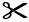 Sing O’ Canada!Fill up your
water bottle.Walk to the class 
next door and back.Do 30 sit-ups.Write your name
15 times.Read one page
from a book.Make a
paper airplane.Draw a family portrait.Do 10 push-ups.